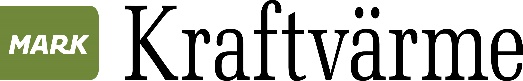 KUNDINFORMATION – November 2021Med tanke på Covid-19 pandemin har bolaget inte höjt sina fjärrvärmetaxor sedan 1 januari 2019, trots detta har bolaget ändå haft ökade biobränslekostnader samtidigt som vi framöver ser ökade transportkostnader i och med ökade drivmedelspriser.Mark Kraftvärme AB:s styrelse beslutade 2021-11-11 därför att höja fjärrvärmetaxan från och med 2022-02-01 enligt nedan.För villor (alternativ 1 och 2) höjs det rörliga priset med 0,96 öre/ kWh inklusive moms från 64,00 öre inklusive moms till 64,96 öre kWh inklusive moms.(alternativ 3) höjs det rörliga priset med 0,96 öre/kWh inklusive moms. Från 60,00 öre/kWh inklusive moms till 60,96 öre kWh inklusive moms.För Flerbostadshus/lokaler höjs det rörliga priset med 0,74 öre per kWh exklusive moms, från 49,00 öre/kWh exklusive moms till 49,74 öre/kWh exklusive moms.För tillverkande industri höjs det rörliga priset med 0,64 öre/kWh exklusive moms, från 42,80 öre/kWh exklusive moms till 43,44 öre/kWh exklusive moms.Bolagets målsättning är att under perioden 2018–2022 ligga på en nivå med en årlig taxehöjning under 1 öre/kWh. Med anledning av ändringarnaI de allmänna avtalsvillkoren, har du som kund rätt att begära förhandling, ansökan om medling och att säga upp avtalet i enlighet med fjärrvärmelagen 17-26 §§. De ”allmänna avtalsvillkor för konsument” för leverans av fjärrvärme som används för enskilt bruk, finns att läsa på vår hemsida www.markkraftvarme.se. Du kan även kontakta oss på telefon för vidare frågor 0320-21 76 00.Vår vision är att ge Markborna framtidens digitala möjligheter och energislag, Klimatsmart, tryggt och näraVi värnar om dig som kund och i och med att vi får ditt förtroende vare sig det rör sig om fjärrvärmeleveranser eller stadsnätstjänster, eller både och, skall du alltid känna att du gör ett prisvärt, tryggt och klimatsmart val. Vi är lokala och verkar alltid för Mark och våra kunders bästa.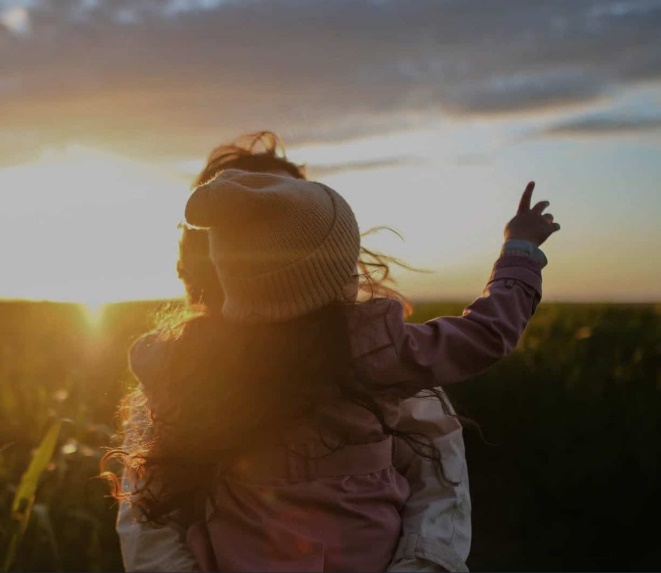 I och med att vi sedan några år tillbaka även hanterar andra energilösningar och tekniklösningar än enbart fjärrvärme kommer vi även byta namn någon gång under början av nästa år 2022 till Marks Energi AB, då vi tycker det speglar vårt bolag bättre vad vi levererar för lösningar till dig som kund.Vi kommer målmedvetet se till att kunna leverera till dig de bästa och senaste lösningarna inom våra verksamhetsområden. Valet av Mark Kraftvärmes tjänster är för dig som kund alltid ett bra och hållbart val.I egenhet av ny VD sedan två år tillbaka så vill jag även passa på att säga hej till dig som kund, jag ser fram emot att kunna och ge dig tillgång till framtidens tjänster inom energi och stadsnätMed vänlig hälsning                                                                                             				 Jörgen Eriksson VD, Mark kraftvärme AB